APPLICATION FOR SPECIFIED MEDICAL PROFESSIONS
FOR PROFESSIONAL LIABILITY INSURANCE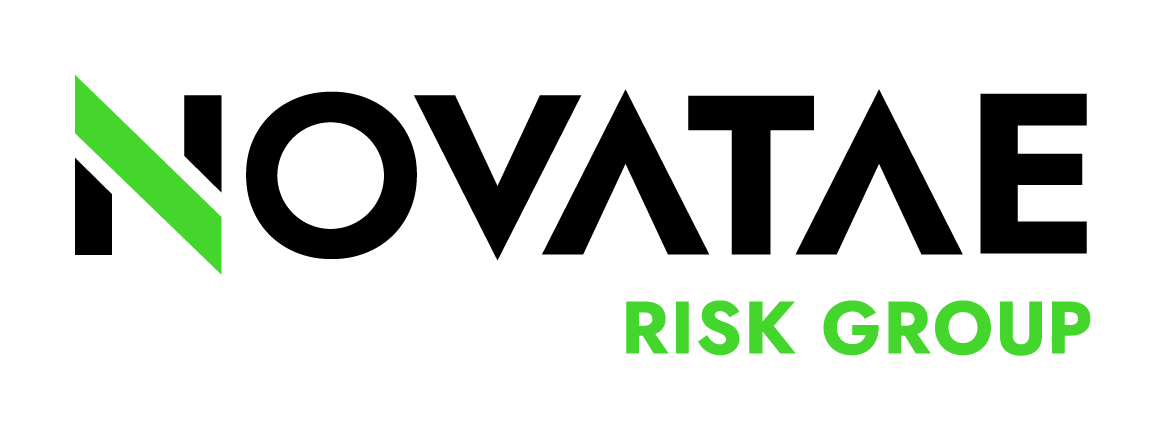 (Claims Made Basis)APPLICANT’S INSTRUCTIONS:1. Answer all questions. If the answer requires detail, please attach a separate sheet.2. Application must be signed and dated by owner, partner or officer.3. Please do not complete application earlier than 45 days before proposed effective date of coverage.4. PLEASE READ CAREFULLY THE STATEMENTS AT THE END OF THIS APPLICATION.(PLEASE TYPE OR PRINT IN INK)1.	APPLICANT INFORMATION	a.	Full name of Applicant (include professional degree if applicant is an individual): 	b.	Principal business premise address: 						(Street)		(County)			(City)	(State)	(Zip)		Please attach a list of additional office addresses.	c.	Number of Employees:  Full time _____   Part time _____   Seasonal _____   Total _____	d.	Business Phone: (       )		Home Phone: (       )		e.	Date of Birth:		Place of Birth: 			Are you a U.S. citizen?  [   ] Yes  [   ] No.   If No, your status, date of entry into USA: 		f.	Square feet of total office space (all locations): 		g.	Your practice:		[   ] Solo practitioner (unincorporated)	[   ] Professional corporation (for profit)		[   ] Solo practitioner (incorporated)	[   ] Professional corporation (non-profit)		[   ] Partnership	[   ] Employee of ___________________________________		[   ] Professional Association		(Give name of employer)		[   ] Other (please describe)______________________________________________________________________	h.	Formal business, corporate or partnership name:	i.	Please list the names of all partners or members of your professional association/corporation who provide professional services: 	j.	Please attach a copy of your letterhead.k.	Is the Applicant a “Covered Entity” under the Health Insurance Portability and Accountability Act of 1996 (HIPAA) Privacy Rule?	 [   ] Yes  [   ] No	If yes,		(i)	Has the Applicant implemented procedures to comply with the HIPAA Privacy Rule?	[   ] Yes  [   ] No		(ii)	Provide the name and title of the Applicant’s Privacy Officer.	Our Business Associate Agreement is available at https://www.markelcorp.com/US-Insurance/HIPAA. This is the only Business Associate Agreement we will recognize.2.	EDUCATION/EXPERIENCE (Individual Applicant Only)	Institution	Name and Address	Years of Training	Degree or Certification Attained	__________________________________	From ________ To ________	_________________________	__________________________________	From ________ To ________	_________________________	__________________________________	From ________ To ________	_________________________	(i)	Where have you practiced your profession during the last ten years?		In 		From 	 To 			In 		From 	 To 			In 		From 	 To 		(ii)	Have you ever failed any professional licensing or specialty organization examination? 	[   ] Yes  [   ] No		If yes, please attach a detailed explanation including the dates and location.3.	APPLICANT PRACTICE	a.	Please list all the states where you are licensed to practice.  If NONE, please attach an explanation. 		b.	Please indicate your professional specialty (CHECK ONE):[   ] Chiropractor	[   ] Naprapath	[   ] Pharmacist[   ] Counselor ( Describe)	[   ] Nurse, Licensed Practical	[   ] Physical Therapist_____________________	[   ] Nurse, Registered	[   ] Psychologist [   ] Dental Hygienist 	[   ] Nurses Registry	[   ] Social Worker[   ] Hearing Aid Fitter 	[   ] Occupational Therapist	[   ] Speech Therapist[   ] Home Health Care Agcy.	[   ] Optician	[   ] Veterinarian[   ] Inhalation Therapist	[   ] Optometrist	[   ] Visiting Nurse Assoc. [   ] Laboratory Technician	[   ] Orthotist	[   ] X-ray Technician[   ] Medical Personnel Pool	[   ] Perfusionist	[   ] Other (Specify) 		c.	Please indicate the sources and amounts of actual and projected revenue:			Source	Amount This Fiscal Year	Amount Next Fiscal Year		(i)	Charitable Contributions:	$__________________	$__________________		(ii)	Government Funding:	$__________________	$__________________		(iii)	Fee for Services:	$__________________	$__________________		(iv)	Other:__________________	$__________________	$__________________		TOTAL GROSS REVENUE	$__________________	$__________________	d.	Please provide the number of patient or client visits:				Number of Visits	Number of Visits		Type of Visit	Last 12 Months	Next 12 Months		Clinic	_________________	_________________		Laboratory	_________________	_________________		Other (specify)________________	________________	_________________		TOTAL NUMBER OF VISITS	_________________	_________________	e.	Please specify any professional societies or associations in which you are a member: 		f.	Are you associated with or do you work for a physician or surgeon?	[   ] Yes  [   ] No		If yes, please give the name and the specialty of the physician: 		g.	Please give the approximate percentage of time spent in the following work locations:_____% Administrative Office	_____% Laboratory	_____% Hospital Ward (specify)_____% Classroom	_____% Operating Room		_____% Emergency Dept of Hospital	_____% Outpatient Clinic	_____% Professional Office (specify profession)_____% Nursing Home	_____% Patient’s Home		_____% Other (specify) 		h.	Please indicate the approximate division of your patients or clients among:_____% Hemodialysis	_____% Psychiatric	_____% Bariatrics_____% Holistic Medicine	_____%  Drug Addicts	_____% Physical Rehabilitation_____% Surgical	_____% Alcoholics	_____% Disability Evaluation_____% Stress Testing	_____% Obstetrical	_____% Research or Experimental_____% Communicable	_____% Dental	_____% __________________________% Family Planning	_____% Pediatric	_____% _____________________	i.	Please indicate the number and type of your employees and/or volunteers.  IF NONE, STATE NONE.Type of Profession	No.	Type of Profession	No.Inhalation Therapists	__________	Opticians	__________Laboratory Technicians	__________	Optometrists	__________Nurse Anesthetists	__________	Perfusionists	__________Nurses, Licensed Practical	__________	Pharmacists	__________Nurse Practitioner	__________	Physiotherapists	__________Nurses, Registered	__________	Social Workers	__________Speech Therapists	__________	Other (please specify)	__________	j.	Are all of the above individuals licensed in accordance with applicable state and federal regulations?	[   ] Yes  [   ] No		If no, please attach an explanation.4.	APPLICANT PROCEDURES	a.	Do you render professional services directly to patients?  [   ] Yes  [   ] No.  	If yes, please describe in detail and indicate the extent of supervision by others.	Percent of	QualificationsDescription of Professional Services	Time Supervised	of Supervisor___________________________________________________	__________ %		___________________________________________________	__________ %		___________________________________________________	__________ %			b.	Do you render professional services that do not involve contact with a patient?  [   ] Yes  [   ] No.  If yes, please describe these services in detail. 		c.	(i)	Do you perform or assist in any surgical procedures?  [   ] Yes  [   ] No		(ii)	Please list ALL surgical procedures performed (including minor surgery): 			(iii)	Is anesthesia (other than topical or by means of local infiltration) administered by either yourself or others? [   ] Yes  [   ] No.  If yes, please attach a detailed explanation.		(iv)	Do you perform or assist in any surgical procedure(s) in a professional office or similar non-hospital facility? [   ] Yes  [   ] No.  If yes, please attach a detailed explanation.	d.	Do you perform radiation therapy?	[   ] Yes  [   ] No	e.	Do you perform psychiatric shock therapy? 	[   ] Yes  [   ] No	f.	Do you compound in bulk, manufacture or wholesale medicine?	[   ] Yes  [   ] No		If yes, please provide a detailed explanation. 			g.	(i)	Do you perform veterinary services?	[   ] Yes  [   ] No			If yes, please indicate the approximate division of your work among the following categories._______ % Greyhounds	_______ % Thoroughbreds_______ % Animals valued over $5,000.			Please attach an explanation including the frequency and the type(s) of animals treated.	h.	Do you administer artificial insemination?	[   ] Yes  [   ] No		If yes, please answer the following questions:		(i)	What type(s) of animals are involved? 			(ii)	Are you responsible for the storage of the semen?	[   ] Yes  [   ] NoIf yes, please explain. 			(iii)	What percent of your practice is involved with artificial insemination?   ________ % 	i.	Are you ever responsible for identifying contagious diseases in your locality and/or for 
recommending remedial action?	[   ] Yes  [   ] No		If yes, please attach a detailed explanation.5.	PERSONNEL	a.	Please list the number and type of independent contractors who provide professional services on your behalf. IF NONE, STATE NONE.No.	Type of Profession	No.	Type of Profession	No.	Type of Profession_____	Inhalation Therapists	_____	Laboratory Technicians	_____	Nurse Anesthetists_____	Nurses, Licensed Practical	_____	Nurse Practitioner	_____	Nurse, Registered_____	Opticians	_____	Optometrists	_____	Perfusionists_____	Pharmacists	_____	Physiotherapists	_____	Social Workers_____	Speech Therapists	_____	Other (specify)_________________________________	b.	Do you supervise any individuals who are not your own employees?  [   ] Yes  [   ] No.  If yes, please provide a detailed explanation of responsibilities and relationships to the entity which employs these individuals.	c.	Please indicate by profession the number of individuals you supervise.No.	Type of Profession	No.	Type of Profession____	Physicians	____	Laboratory technicians____	X-ray technicians	____	Other (please specify):___________________________6.	APPLICANT AFFILIATIONS	a.	Do you own or operate any business other than that shown in Question 1(a) above? 	[   ] Yes  [   ] No		If yes, please give details on a separate sheet.	b.	Are you employed by any individual or entity other than that shown in Question 1(a) above?	[   ] Yes  [   ] No		If yes, please attach an explanation describing details of your responsibilities.	c.	Are you under contract to any individual or entity other than that shown in Question 1(a) above? 	[   ] Yes  [   ] No		If yes, please attach an explanation describing details of your responsibilities.  If your contract contains a hold-harmless agreement, a copy of the contract must be attached.	d.	Are you employed by or under contract to any government entity?	[   ] Yes  [   ] No		If yes, please attach an explanation including the details of your responsibilities.	e.	Do you advertise your professional services in any manner (other than a simple listing in a 
telephone directory)?	[   ] Yes  [   ] No		If yes, please attach a copy of ALL of your advertisements.	f.	Are you associated with any agency or organization that engages in any kind of advertising for, 
or solicitation of, patients?	[   ] Yes  [   ] No		If yes, please attach a detailed explanation and a copy of ALL of your advertisements.	g.	Do you own (wholly or in part), operate, or administer any hospital, nursing home or other 
institutions where medical services are customarily rendered?	[   ] Yes  [   ] No		If yes, please give details including the name, location, size and number of beds.	h.	If you have a training school, please complete the following.  Attach a separate sheet if needed.Specify Profession	Max. No. Of	No. of	% of TimeFor Which Students	Students	Sessions	Involved in	Number of	Qualifications of FacultyAre Being Trained	Per Session	Per Year	Clinical Setting	Faculty	(e.g. MD, RN, PhD, etc.)	i.	(i)	Do you use a collection agency?	[   ] Yes  [   ] No			If yes, please state the name of the agency		(ii)	Does the agency have the authority to file a collection suit at its discretion?	[   ] Yes  [   ] No7.	APPLICANT HISTORY/CLAIMS	(Attach a detailed explanation for any YES answers) 	a.	Have you or any of your employees: 		(i)	Ever been the subject of disciplinary or investigative proceedings or reprimand by a 
governmental or administrative agency, hospital or professional association?	[   ] Yes  [   ] No		(ii)	Ever been convicted for an act committed in violation of any law or ordinance other than 
traffic offenses?	[   ] Yes  [   ] No		(iii)	Ever been treated for alcoholism or drug addiction?	[   ] Yes  [   ] No		(iv)	Ever had any state professional license or license to prescribe or dispense narcotics refused, 
suspended, revoked, renewal refuses or accepted only on special terms or ever voluntarily 
surrendered same?	[   ] Yes  [   ] No		(v)	Ever had any insurance company or Lloyd’s cancel, decline, refuse to renew or accept only 
on special terms their malpractice insurance? 	[   ] Yes  [   ] No	b.	Please list prior professional liability insurance carried for each of the past four years.  IF NONE, STATE NONE.							 Was this a	Policy	Policy	Limits of	Deductible		 Inception	Expiration	Claims MadeInsurance Carrier	Number	Liability	   (If any)	Premium	Mo./Day/Yr.	Mo./Day/Yr.	Policy Form?	 Retro Date	Yes	No		[    ]	[   ]				[    ]	[   ]				[    ]	[   ]				[    ]	[   ]		c.	Does the Applicant currently participate in or plan to participate in a state patient compensation	fund, health care stabilization fund or other governmentally established malpractice liability	funding mechanism?	[   ] Yes  [   ] No	d.	Has any claim or suit been brought against you and/or any of your employees?	[   ] Yes  [   ] No		If yes, a Supplemental Claim Information Form must be completed for each claim or suit.	e.	Are you aware of any circumstances which may result in a malpractice claim or suit being made
or brought against you or any of your employees?	[   ] Yes  [   ] No		If yes, please give details on a separate sheet.* NOTICE TO APPLICANT: The coverage applied for is SOLELY AS STATED IN THE POLICY, which provides coverage on a "CLAIMS MADE" basis for ONLY THOSE CLAIMS THAT ARE FIRST MADE AGAINST THE INSURED DURING THE POLICY PERIOD unless the extended reporting period option is exercised in accordance with the terms of the policy.WARRANTY: I/We warrant to the Insurer, that I understand and accept the notice stated above and that the information contained herein is true and that it shall be the basis of the policy of insurance and deemed incorporated therein, should the Insurer evidence its acceptance of this application by issuance of a policy.  I/We authorize the release of claim information from any prior insurer to the underwriting manager, Company and/or affiliates thereof.Name of Applicant	Title (Officer, partner, etc.)Signature of Applicant		DateSIGNING this application does not bind the Applicant or the Insurer or the Underwriting Manager to complete the insurance, but one copy of this application will be attached to the policy, if issued.